1.Read the text : Prince of Peace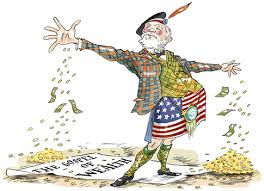 Andrew Carnegiewas born in Dunfermline in Scotland,came over to the States in an immigrantship worked as bobbinboy in a textile factoryfired boilersclerked in a bobbin factory at $2.50 a weekran round Philadelphia with telegrams as a Western Union Messengerlearned the Morse code was telegraph operator on the Pennsy lineswas a military telegraph operator in the Civil Warand always saved his pay;whenever he had a dollar he invested it.Andrew Carnegie started out buying Adams Express and Pullman stockwhen they were in a slump;he had confidence in the railroads,he had confidence in communications,he had confidence in transportation,he believed in iron.Andrew Carnegie believed in iron; (…)Andrew Carnegie believed in oil;Andrew Carnegie believed in steel;always saved his moneywhenever he had a million dollars he invested it.Andrew Carnegie became the richest man in the world and died. (…)Andrew Carnegie gave millions for peaceand libraries and scientific institutes and endowments and thriftwhenever he made a billion dollars he endowed an institutionto promote universal peacealwaysexcept in time of war.John Dos Passos, The 42nd Parallel, 1930Missions Tmle P23Answer the following question :To what extent can you say that Andrew Carneggie is a typical american hero ?Préparation :5 mnPassage :  5mn Entretien :5mnPRISE DE PAROLE EN CONTINU ET INTERACTION